„Lidská práva – workshop k 70. výročí Všeobecné deklarace lidských práv“čas: 4. 12. 2018, od 9:30 do 14:15
místo: Akademickém konferenční centrum, Filozofický ústav AVČR, Husova 4a, Praha 1Letos si připomínáme 70. výročí přijetí Všeobecné deklarace lidských práv, zásadního dokumentu, který v mezinárodním měřítku nastoluje stejná práva všem lidem a brání je proti zvůli moci. Všeobecná deklarace byla přijata pod vlivem hrůz druhé světové války a holocaustu; zároveň vznikla v době počínající dekolonizace, a její poselství tak nalezlo ohlas i v emancipačních hnutích rozkládajícího se koloniálního řádu. V době studené války byla Všeobecná deklarace oporou pro všechny, kdo aspirovali na život v otevřené společnosti zaručující základní práva všem jedincům, a to napříč politických spojenectví příslušných států. Po zániku autoritářského režimu v Československu se myšlenka všeobecných lidských práv stala jedním z pilířů české a slovenské společnosti, a tedy i naší současné státnosti. V poslední době se nicméně u nás i ve světě setkáváme se snižováním významu lidských práv jako hodnoty zásadního významu, k níž se mohou vztahovat všichni lidé bez rozdílu. V politice sílí autoritářské a xenofobní tendence, zatímco v akademickém diskurzu se v různé míře prosadilo relativizující pojetí myšlenky lidských práv jako hodnoty, kterou Západ do značné míry vnucuje odlišným kulturám. Workshop si klade za cíl připomenout Univerzální deklaraci lidských práv v historických souvislostech i v souvislostech dnešního světa, a otevřít tak diskuzi k tématu, které se v poslední době v České republice neprávem dostalo na okraj zájmu. Program:9:30 – zahájení9:45 – 11:45, Lidská práva v mezikulturní perspektivěchair: Jakub JirsaJiří Přibáň (Univerzita v Cardiffu): Lidská práva - partikulární kultura, nebo univerzální principy?Olga Lomová (Univerzita Karlova): Všeobecná deklarace lidských práv – čínský přínos11:45 – 12:15, Přestávka s občerstvením12:15-14:15, Lidská práva v Evropěchair: Martin HálaTomáš Petráček (Univerzita Hradec Králové): Historické kořeny a omezení konceptu lidských právMichaela Šojdrová (Evropský parlament): Evropská aktivní politika lidských práv - zařadit na vyšší stupeň a neopustit mladou generaciWorkshop se uskuteční s podporou:
KREAS; Centrum pro filozofii, etiku a náboženství; Institut pro studium strategických regionů; Mezinárodní sinologické centrum Chiang Ching-kuovy nadace; Filozofický ústav AV ČR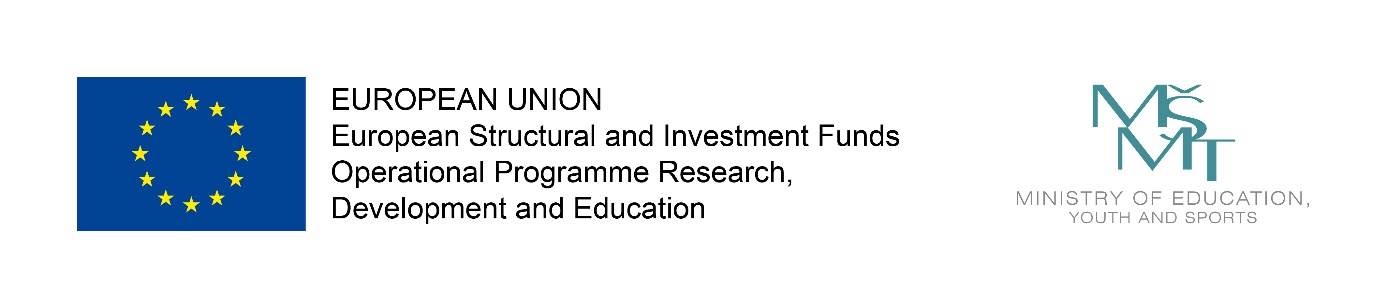 